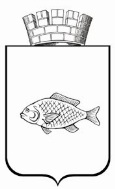 ИШИМСКАЯ ГОРОДСКАЯ ДУМАРЕШЕНИЕ30.08.2018                                                                                                         №208В соответствии с Федеральным Законом от 06.10.2003 № 131-ФЗ «Об общих принципах организации местного самоуправления в Российской Федерации», Федеральным законом от 24.07.2007 № 209-ФЗ «О развитии малого и среднего предпринимательства в Российской Федерации»,  Ишимская городская ДумаРЕШИЛА:Внести в решение Ишимской городской Думы от 16.09.2010 № 420 «Об утверждении Положения о порядке предоставления льгот по платежам в бюджет за пользование муниципальным имуществом города Ишима» (в редакции от 27.05.2014 № 307; от 26.11.2015 № 17; от 28.09.2017 № 149), следующие изменения:1.1. Приложение к Положению о порядке предоставления льгот по платежам в бюджет за пользование муниципальным имуществом города Ишима приложения к решению изложить в редакции, согласно приложению к настоящему решению.2. Опубликовать настоящее решение в сетевом издании «Официальные документы города Ишима» (www.ishimdoc.ru) и разместить на официальном сайте муниципального образования городской округ город Ишим.3. Контроль за исполнением настоящего решения возложить на постоянную комиссию Ишимской городской Думы по бюджету, экономике и предпринимательству.Глава города                                                                                        Ф.Б. ШишкинПриложениек решениюИшимской городской Думыот 30.08.2018 №208  Приложениек Положению о порядке предоставления льготпо платежам в бюджет за пользованиемуниципальным имуществом города ИшимаПЕРЕЧЕНЬВИДОВ ЭКОНОМИЧЕСКОЙ ДЕЯТЕЛЬНОСТИ, ИМЕЮЩИХ ПРИОРИТЕТНОЕ ЗНАЧЕНИЕ ДЛЯ СОЦИАЛЬНО-ЭКОНОМИЧЕСКОГО РАЗВИТИЯ ГОРОДА ИШИМАО внесении изменений в решение Ишимской городской Думы от 16.09.2010 № 420 «Об утверждении Положения о порядке предоставления льгот по платежам в бюджет за пользование муниципальным имуществом города Ишима» (в редакции от 27.05.2014 № 307; от 26.11.2015 №17; от 28.09.2017 № 149)№ п/пКод ОКВЭДНаименование вида деятельности1.01, за исключением 01.7; 01.70Растениеводство и животноводство, охота и предоставление соответствующих услуг в этих областях2.10Производство пищевых продуктов3.13Производство текстильных изделий4.14Производство одежды 5.15Производство кожи и изделий из кожи6.16Обработка древесины и производство изделий из дерева и пробки, кроме мебели, производство изделий из соломки и материалов для плетения7.18Деятельность полиграфическая и копирование носителей информации8.20Производство химических веществ и химических продуктов9.22Производство резиновых и пластмассовых изделий10.25Производство готовых металлических изделий, кроме машин и оборудования11.28Производство машин и оборудования, не включенных в другие группировки12.38Сбор, обработка и утилизация отходов; обработка вторичного сырья13.55.1Деятельность гостиниц  и прочих мест для временного проживания14.56.2Деятельность предприятий общественного питания по обслуживанию торжественных мероприятий и прочим видам организации питания15.85Образование16.86Деятельность в области здравоохранения 17.87Деятельность по уходу с обеспечением проживания18.88Предоставление социальных услуг без обеспечения проживания19.93Деятельность в области спорта, отдыха и развлечений20.96.01Стирка и химическая чистка текстильных и меховых изделий2196.04Деятельность физкультурно-оздоровительная